МБУДО «Эколого-биологический Центр» МО г.Братска приглашает детей (10 лет и старше) в летний лагерь дневного пребывания детей «СТРИЖИ».Адрес: ж/р Центральный, улица Пионерская 13БСрок: с 1 по 22 июня 2018 годаДевиз лагеря «Стремимся изучать живое»Детский оздоровительный лагерь дневного пребывания, организованный на базе ЭБЦ, носит характер профильного. Это одна из форм внеклассной и внешкольной оздоровительно-воспитательной работы с учащимися, органично объединяющая в себе как каникулярный отдых и оздоровление, так и экологическое обучение. По сравнению с оздоровительным лагерем, имеет ряд положительных преимуществ. Именно в таком лагере детям, наряду с отдыхом, дается определенный запас знаний, способствующий формированию экологического мышления и понимания роли человека в окружающем мире. Это достигается за счет органичного сочетания теоретических и экскурсионно-практических занятий естественнонаучной направленности. Воспитание детей, осуществляемое в ненавязчивой, доступной форме, в условиях непосредственного общения с природой, разнообразными культурно-массовыми и спортивными мероприятиями.Лагерь «Стрижи» работает по трем основным направлениям:1. Профилизация и активизация теоретических знаний ребят через практическую деятельность естественнонаучной и художественной направленности. 2.Физическое оздоровление и отдых ребёнка участие в спортивных играх.3.Социокультурное развитие личности через экскурсии, тематические праздники.В программе: познавательные мероприятия (в т.ч. игры, занятия по двум модулям – естественнонаучному и художественному), оздоровительные (в т.ч. посещение бассейна), воспитательные (в т.ч. посещение музеев, библиотеки, кинотеатра).Предварительная сумма затрат (путевка, посещение бассейна, канцелярские товары для творчества, бытовая химия, питьевая вода и т.п. ) – 2500 руб Вопросы по телефону – 45-53-89, 89086454169 Колесникова Надежда Николаевна.Заявления и документы (кроме справок) приносить в Эколого-биологический Центр до 25 апреля 2018.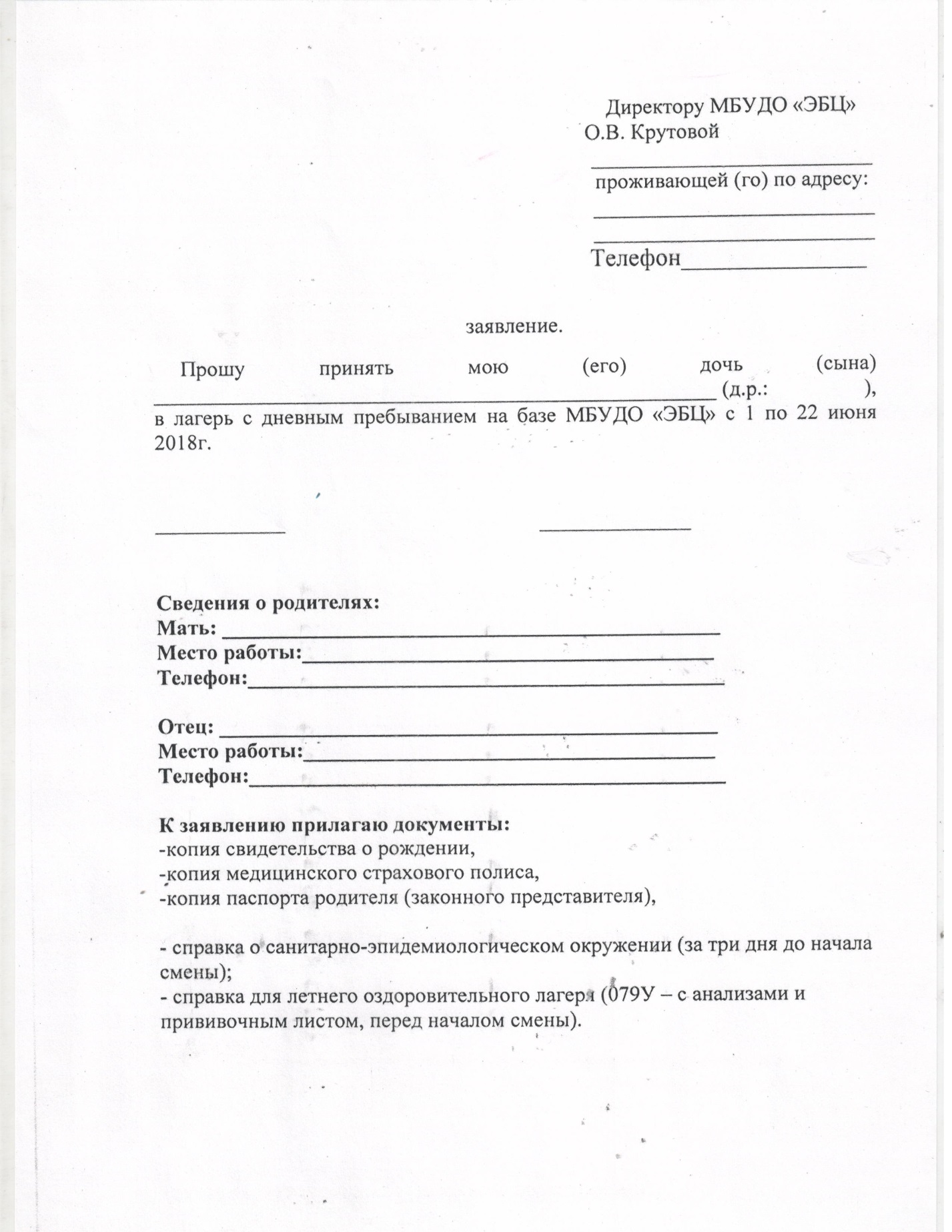 